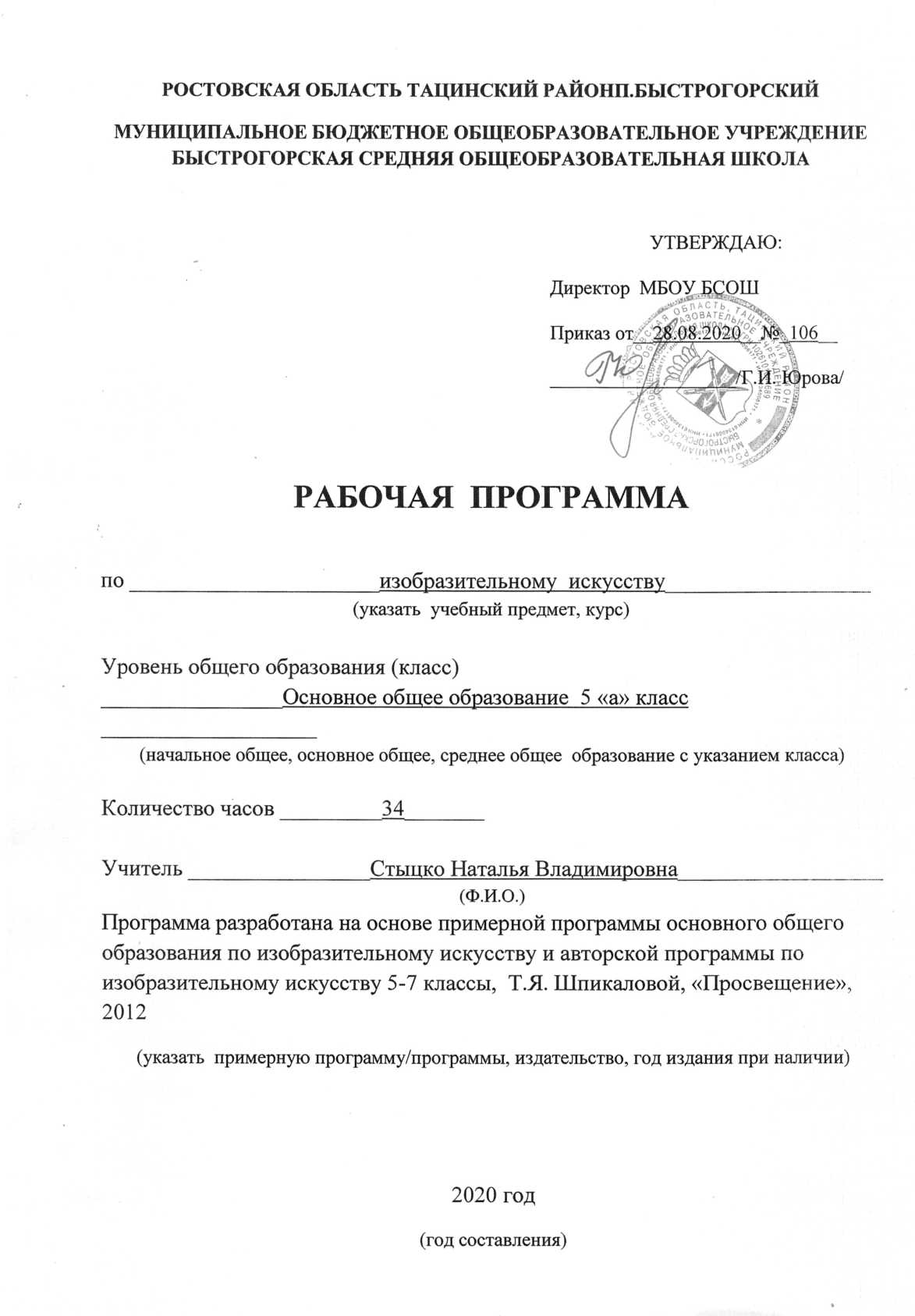 ПОЯСНИТЕЛЬНАЯ ЗАПИСКАРабочая программа составлена  на основе и в соответствии:Федерального государственного образовательного стандарта основного общего образования;ООП ООО;Примерной  программы основного общего образования по изобразительному искусству;Авторской программы по изобразительному искусству 5-8 класс Т.Я. Шпикаловой, «Просвещение», 2012;Учебного плана МБОУ  Быстрогорской СОШ  на текущий  учебный год.На изучение ИЗО в 5-х классах отводится 33 часа в год (1 раз в неделю).Планируемые результаты освоения учебного предмета, курса:В результате изучения изобразительного искусства в соответствии с Федеральным государственным образовательным стандартом и с учетом Примерной программы обучающиеся к концу 5 класса должны знать:жанры изобразительного искусства (пейзаж, натюрморт, портрет, анималистический) и виды изобразительного искусства (живопись, графика, книжная и печатная графика);имена выдающихся мастеров отечественного и зарубежного искусства и их наиболее известные произведения;выдающиеся памятники народного деревянного зодчества;основные средства художественной выразительности в изобразительном искусстве (линия, пятно, цвет, ритм, тон, форма, перспектива, композиция);несколько народных художественных промыслов России, различать их по характеру росписи, пользоваться приемами традиционного письма при выполнении практических заданий (городецк, мезенская роспись)уметь:анализировать содержание, образный язык произведений разных видов и жанров изобразительного искусства, выражать собственное отношение к воспринятому художественному образу;применять художественно-выразительные средства графики, живописи, скульптуры, народного и декоративно-прикладного искусства в своем творчестве;применять приемы художественного конструирования объемных предметов с опорой на план проектируемого объекта;изображать с натуры, по памяти и по представлению предметы несложных форм с использованием различных графических и живописных изобразительных материалов;изображать фигуру человека и животных с натуры, по памяти и по представлению, с передачей движения и пропорций;выполнять построение и перспективные изменения предметов, цветовое соотношение с учетом источника освещения и влияния цвета окружающей среды;сравнивать изображаемые с натуры предметы по форме, размеру, фактуре материала;самостоятельно создавать тематические композиции с использованием знания народных традиций архитектуры, народного костюма, народных праздников, особенностей искусства родного края;создавать эскизы декоративных композиций с использованием знания приемов построения орнаментальных композиций, элементарных навыков стилизации формы и цвета природных форм;работать в творческих группах;применять полученные знания и умения в практической деятельности и повседневной жизни:для эстетической оценки явлений окружающего мира;восприятия произведений искусства и высказывания суждений о них;участия в культурной жизни семьи, школы, своего города, родного края;сохранения памятников истории и культуры своего Отечества, бережного отношения к природе.Предметные результаты:∙        Восприятие мира, человека, окружающих явлений с эстетических позиций;∙        Активное отношение к традициям культуры как к смысловой, эстетической и личностно значимой ценности;В познавательной сфере;∙        Художественное познание мира, понимание роли и места искусства в жизни человека и общества;∙        Понимание основ изобразительной грамоты, умение использовать специфику образного языка и средств художественной выразительности, особенности различных художественных материалов и техник во время практической творческой работы;∙        Восприятие и интерпретация темы, сюжета и содержания произведений изобразительного искусства;В коммуникативной сфере:∙        Умение ориентироваться и находить самостоятельно необходимую информацию по искусству в словарях, справочниках, книгах по искусству. В электронных информационных ресурсах;∙        Диалогический подход к освоению произведений искусства;∙        Понимание разницы между элитарным и массовым искусством, оценка эстетических позиций достоинств и недостатков произведений искусства;В трудовой сфере;∙        Применять различные художественные материалы, техники и средства художественной выразительности в собственной художественно- творческой деятельности (работа в области декоративно- прикладного искусства).Учебно-тематический планРаздел 1. Образ родной земли в изобразительном искусстве  9 часов. Виды живописи (станковая, монументальная декоративная) Виды графики (станковая, книжная, плакатная, промышленная). Жанры пейзажа и натюрморта в живописи и графике. Художественный образ и художественно-выразительные средства живописи (цвет, цветовой контраст, тон и тональные отношения). Формат и композиция. Ритм пятен. Произведения выдающихся художников:  И. Левитан, И. Шишкин, В. Фаворский, П. Сезанн, В. Серов и др.Раздел 2. Живая старина. Природные и трудовые циклы в народной культуре и современной жизни и их образы в искусстве. 8 часов. Бытовой жанр в живописи и графике.Композиция (ритм, пространство, статика и динамика, симметрия и асимметрия). Художественный образ  и художественно-выразительные средства  графики: линия, штрих, пятно и др. Художник – творец – гражданин. Сказочные темы в искусстве. Произведения выдающихся художников: И. Репин, М. Врубель, В. Васнецов и др.Раздел 3.  Мудрость народной жизни в искусстве. 11 часов. Художественная культура Древней Руси, и своеобразие,  символичность, обращенность к внутреннему миру человека. Древние корни народного искусства, специфика образно-символического языка. Искусство Древней Руси – фундамент русской культуры. Связь времен в народном искусстве. Орнамент как основа декоративного украшения. Истории и современное развитие Городецкой росписи по дереву. Произведения выдающихся художников: В. Суриков, Б. Кустодиев и др.Раздел 4. Образ единения человека с природой в искусстве. 5 часовАнималистический жанр и его особенности. Плакат как вид графики. Темы и содержание изобразительного искусства  Др. Руси: А. Рублев «Троица». Национальные особенности орнамента в одежде разных народов. Изобразительное искусство как способ познания и эмоционального отражения многообразия окружающего мира, мыслей и чувств человека. Опыт творческой деятельности. Изображение с натуры и по памяти отдельных предметов, растений, животных, птиц, человека, пейзажа, натюрморта. Выполнение набросков, эскизов, учебных и творческих работ с натуры, по памяти и воображению в разных художественных техниках. Выполнение учебных и творческих работ в различных видах и жанрах изобразительного искусства: натюрморта, пейзажа, портрета, бытового и исторического жанров. Изготовление изделий по мотивам художественных промыслов.Проектирование обложки книги, рекламы, открытки. Создание иллюстраций к литературным произведениям, эскизов и моделей одежды.Использование красок (гуашь, акварель), графических материалов (карандаш, фломастер, мелки, пастель, уголь, тушьи др.), пластилина, глины, коллажных техник, бумажной пластики и других доступных художественных материалов.Выполнение предметов  декоративно-прикладного искусства.Использования языка графики, живописи, скульптуры, дизайна, декоративно-прикладного искусства в собственной художественно-творческой деятельности. Навыки плоского и объемного изображения формы предмета, моделировка светотенью и цветом. Построение пространства (воздушная перспектива). Создание композиций на плоскости и в пространстве. Использование орнамента для украшения предметов быта, одежды, полиграфических изделий, архитектурных сооружений (прялки, народный костюм, посуда, элементы декора избы, книги и др.). Различие функций древнего и современного орнамента. Понимание смысла, содержащегося в украшениях древних предметов быта и элементах архитектуры. Описание и анализ художественного произведения. Домашние задания: выполнение творческих работ (сочинение, доклад и др.).5 класс5 класс5 классОбраз родной земли в изобразительном искусствеОбраз родной земли в изобразительном искусстве9Тема 1. Тема плодородия земли в изобразительном искусствеТема 1. Тема плодородия земли в изобразительном искусстве51-2Дары осени в натюрморте. Колорит и образный строй натюрморта.23-4Осенние плоды в твоём натюрморте.25Чудо-дерево. Образ-символ «дерево жизни» в разных видах искусства.1Тема 2. Поэтический образ родной природы в изобразительном искусстве.Тема 2. Поэтический образ родной природы в изобразительном искусстве.46-7Красота осеннего пейзажа в живописи и графике.28-9«Осенних дней очарованье» в книжной графике.2Живая старина. Природные и трудовые циклы в народной культуре и современной жизни и их образы в искусстве.Живая старина. Природные и трудовые циклы в народной культуре и современной жизни и их образы в искусстве.8Тема 3. Народные праздники и обряды в жизни и искусстве традиции и современность.Тема 3. Народные праздники и обряды в жизни и искусстве традиции и современность.210Человек и земля-кормилица. Праздник урожая как завершение трудового и природного цикла.111Ярмарка как периодически устраиваемый торг и обмен культурно-промышленными  товарами и форма общения между людьми.1Тема 4. Образ времени года в искусстве.Тема 4. Образ времени года в искусстве.212-13Зимняя пора в живописи и графике.2Тема 5. Традиции и современность. Взаимоотношения людей в жизни и искусстве. Роль декоративно-прикладных искусств в повседневной жизни человека и общества.Тема 5. Традиции и современность. Взаимоотношения людей в жизни и искусстве. Роль декоративно-прикладных искусств в повседневной жизни человека и общества.214-15 Делу - время, потехе – час. Искусство вокруг нас. Рукодельницы и мастера.2Тема 6. Сплав фантазии и реальности в образах фольклорных героев.Тема 6. Сплав фантазии и реальности в образах фольклорных героев.216-17 Герои сказок и былин в творчестве мастеров искусства.2Мудрость народной жизни в искусстве.Мудрость народной жизни в искусстве.11Тема 7. Русское народное деревянное зодчество. Польза и красота.Тема 7. Русское народное деревянное зодчество. Польза и красота.518Памятники древнерусской архитектуры в музеях под открытым небом. 119-20Изба – творение русских мастеров-древоделов.  221Изба – модель мироздания. 122 Лад народной жизни и его образы в искусстве. Традиции и современность.1Тема 8. Образ народной жизни в опере-сказке «Снегурочка». Синтез искусств.Тема 8. Образ народной жизни в опере-сказке «Снегурочка». Синтез искусств.323Художник и театр. Декорации к опере-сказке «Снегурочка»124-25 Художник и театр. Образы персонажей. Народные традиции в сценическом костюме к опере-сказке «Снегурочка»2Тема 9. Календарный праздник широкой масленицы как часть народной художественной культуры и современной жизни.Тема 9. Календарный праздник широкой масленицы как часть народной художественной культуры и современной жизни.326Гулянье на широкую Масленицу и образы его в искусстве.127-28Традиции оформления праздничной среды.2Образ единения человека с природой в искусстве.Образ единения человека с природой в искусстве.5Тема 10. Изображение в искусстве животного как объекта поклонения, изучения и опоэтизированного художественного образа.Тема 10. Изображение в искусстве животного как объекта поклонения, изучения и опоэтизированного художественного образа.229Животные – братья наши меньшие.130Животное и его повадки в творчестве скульпторов-анималистов1Тема 11. Тема защиты и охраны природы и памятников культуры.Тема 11. Тема защиты и охраны природы и памятников культуры.131Экологическая тема в плакате.1Тема 12. Народный календарный праздник троицыной недели в жизни и искусстве.Тема 12. Народный календарный праздник троицыной недели в жизни и искусстве.232-33Троицына неделя и её образы в искусстве.2ВСЕГО33№ п\пРаздел, темаКол-во часовУУДДата проведенияДата проведенияДата проведенияДата проведения№ п\пРаздел, темаКол-во часовУУД5 «а»5 «а»5 «б»5 «б»№ п\пРаздел, темаКол-во часовУУДПланФактПланФактОбраз родной земли в изобразительном искусстве (9часов)Образ родной земли в изобразительном искусстве (9часов)Образ родной земли в изобразительном искусстве (9часов)Образ родной земли в изобразительном искусстве (9часов)Образ родной земли в изобразительном искусстве (9часов)Образ родной земли в изобразительном искусстве (9часов)Образ родной земли в изобразительном искусстве (9часов)Образ родной земли в изобразительном искусстве (9часов)Тема 1. Образ плодородия земли в изобразительном искусстве. (5ч.)Тема 1. Образ плодородия земли в изобразительном искусстве. (5ч.)Тема 1. Образ плодородия земли в изобразительном искусстве. (5ч.)Тема 1. Образ плодородия земли в изобразительном искусстве. (5ч.)Тема 1. Образ плодородия земли в изобразительном искусстве. (5ч.)Тема 1. Образ плодородия земли в изобразительном искусстве. (5ч.)Тема 1. Образ плодородия земли в изобразительном искусстве. (5ч.)Тема 1. Образ плодородия земли в изобразительном искусстве. (5ч.)1-21. Дары осени в натюрморте. Комбинированный.  1Предметные: Научится  пониматьи объяснять смысл понятия колорит. Изображатьосенние плоды. Применять правила перспективы и знания о композиции. Использовать приёмы композиции натюрморта (ритм, симметрия и асимметрия, равновесие частей, выделение сюжетно-композиционного центра)Регулятивные:  Научатся самостоятельно анализировать колорит (какой цвет преобладает, каковы цветовые оттенки – тёплые или холодные, контрастные или нюансные) натюрмортов живописцев. Участвовать в подведении итогов творческой работы.  Обсуждать творческие работы одноклассников и давать оценку результатам своей и их художественно-конструкторской деятельности.Познавательные:  Научится  работать  по художественно-дидактической таблице. Определять  местоположение главного предмета в композиции. Находить общее и объяснять, в чём их различия.Коммуникативные:  Научатся  основам коммуникативной рефлексиипонимать относительность мнений и подходов к решению проблемыЛичностные:  Выражение в творческой работе своего  видения мира и отношения к нему.1-22.Осенние плоды в твоём натюрморте.Комбинированный.  1Предметные: Научится  пониматьи объяснять смысл понятия колорит. Изображатьосенние плоды. Применять правила перспективы и знания о композиции. Использовать приёмы композиции натюрморта (ритм, симметрия и асимметрия, равновесие частей, выделение сюжетно-композиционного центра)Регулятивные:  Научатся самостоятельно анализировать колорит (какой цвет преобладает, каковы цветовые оттенки – тёплые или холодные, контрастные или нюансные) натюрмортов живописцев. Участвовать в подведении итогов творческой работы.  Обсуждать творческие работы одноклассников и давать оценку результатам своей и их художественно-конструкторской деятельности.Познавательные:  Научится  работать  по художественно-дидактической таблице. Определять  местоположение главного предмета в композиции. Находить общее и объяснять, в чём их различия.Коммуникативные:  Научатся  основам коммуникативной рефлексиипонимать относительность мнений и подходов к решению проблемыЛичностные:  Выражение в творческой работе своего  видения мира и отношения к нему.3-43.Колорит и образный строй натюрморта.Комбинированный.1Предметные:  Научится  понимать какими средствами выражают художники своё отношение к плодам земли в произведениях разных видов искусства и какие приёмы они используют для усиления декоративности. Изображать рисунок композиции декоративного натюрморта в цвете и техники коллажа, передавая особенности в изображении фруктов, овощей и др. предметов.Регулятивные:  Научатся самостоятельно анализировать цвет как основное выразительное средство декоративной живописи, его возможности в передаче своеобразия плодов и цветов, роль линии в декоративной живописи.Познавательные:  Научатся устанавливать причинно-следственные связи. Работать по художественно-дидактическим таблицам.Коммуникативные:  Научатся совместно обсуждать, анализироватьпроизведения адекватно использовать речевые средства для решения различных коммуникативных задач.Личностные:  Выражение в творческой работе своего отношения к натуре.3-44.Декоративный натюрморт в цвете.Комбинированный.1Предметные:  Научится  понимать какими средствами выражают художники своё отношение к плодам земли в произведениях разных видов искусства и какие приёмы они используют для усиления декоративности. Изображать рисунок композиции декоративного натюрморта в цвете и техники коллажа, передавая особенности в изображении фруктов, овощей и др. предметов.Регулятивные:  Научатся самостоятельно анализировать цвет как основное выразительное средство декоративной живописи, его возможности в передаче своеобразия плодов и цветов, роль линии в декоративной живописи.Познавательные:  Научатся устанавливать причинно-следственные связи. Работать по художественно-дидактическим таблицам.Коммуникативные:  Научатся совместно обсуждать, анализироватьпроизведения адекватно использовать речевые средства для решения различных коммуникативных задач.Личностные:  Выражение в творческой работе своего отношения к натуре.5Чудо-дерево. Образ-символ «дерево жизни» в разных видах искусства Комбинированный.1Предметные: Пониматьпроизведения изобразительного, народного и декоративно-прикладного искусства разных народов, воплотивших образ-символ «Древо жизни» в живописи, рельефах , украшение в жизни людей, его функции в жизни общества.Регулятивные: Называть главные средства выразительности рельефных композиций (пластика, высота рельефа, цвет, линия), приводить примеры изображения «древа жизни» в разных видах искусства.Познавательные: Знать значение слов барельеф, горельеф, участвовать в обсуждении особенностей изображения мотива «древо жизни» в технике рельефной лепки, средств художественной выразительности, своеобразия композиции, значения образа символического мотива «древо жизни» согласно условиям творческого задания.Коммуникативные: Научатся организовывать и  планировать учебное сотрудничество с учителем и сверстниками, определять цели и функции участников, способы взаимодействия; планировать общие способы работыЛичностные:  Формирование знаний о своей этнической принадлежности, освоение национальных ценностей, традиций, культурыТема 2. Поэтический образ родной природы в изобразительном искусстве. (4ч.)Тема 2. Поэтический образ родной природы в изобразительном искусстве. (4ч.)Тема 2. Поэтический образ родной природы в изобразительном искусстве. (4ч.)Тема 2. Поэтический образ родной природы в изобразительном искусстве. (4ч.)Тема 2. Поэтический образ родной природы в изобразительном искусстве. (4ч.)Тема 2. Поэтический образ родной природы в изобразительном искусстве. (4ч.)Тема 2. Поэтический образ родной природы в изобразительном искусстве. (4ч.)Тема 2. Поэтический образ родной природы в изобразительном искусстве. (4ч.)6-76.Красота осеннего пейзажа в живописи и графике.Комбинированный.1Предметные:  Научится  выделять особенности «пейзажей настроения», сопоставлять отображение лирического настроения в творчестве художников-пейзажистов и русской поэзии. Выполнять пейзаж в технике монотипия.Регулятивные:  Давать оценку результатам своей и их творческо-художественной деятельности.Познавательные:   Объяснять значение слова монотипия, отличать особенности техники монотипия. Представлять мотив этого пейзажа, близкий для его настроения колорит. Определять тёплые и холодные, контрастные и сближенные цвета для передачи состояния природы.Коммуникативные:  Участвовать в подведении итогов творческой работы. Обсуждать творческие работы одноклассниковЛичностные:  Воспитание российской гражданской индентичности: патриотизма, любви и уважения к Отечеству.6-77.Осенний пейзаж в технике монотипия.Комбинированный.1Предметные:  Научится  выделять особенности «пейзажей настроения», сопоставлять отображение лирического настроения в творчестве художников-пейзажистов и русской поэзии. Выполнять пейзаж в технике монотипия.Регулятивные:  Давать оценку результатам своей и их творческо-художественной деятельности.Познавательные:   Объяснять значение слова монотипия, отличать особенности техники монотипия. Представлять мотив этого пейзажа, близкий для его настроения колорит. Определять тёплые и холодные, контрастные и сближенные цвета для передачи состояния природы.Коммуникативные:  Участвовать в подведении итогов творческой работы. Обсуждать творческие работы одноклассниковЛичностные:  Воспитание российской гражданской индентичности: патриотизма, любви и уважения к Отечеству.8-98.«Осенних дней очарованье» в книжной графике. Комбинированный.1Предметные: Научиться  выполнять творческое задание с использованием живописных и графических средств выразительности.Регулятивные: Самостоятельно анализировать условия достижения цели на основе учёта выделенных учителем ориентиров действия в новом учебном материале, рассматривать примеры оформления книги выдающихся мастеров книжной грфики.Познавательные: Высказывать суждение о разнообразии приёмов и манер иллюстрирования в русской книжной графике, особенностях стиля, единстве изобразительного образа и литературного текста. Сопоставлять техники, манеры и приёмы выполнения иллюстраций разных художников-иллюстраторов.Коммуникативные: Использовать адекватные языковые средства для отображения своих чувств, мыслей, мотивов и потребностейЛичностные:  Выражать в творческой работе своё отношение к выбранному для иллюстрирования сюжету, к соответствию изобразительного образа литературному тексту8-99.Книжная графика.Комбинированный.1Предметные: Научиться  выполнять творческое задание с использованием живописных и графических средств выразительности.Регулятивные: Самостоятельно анализировать условия достижения цели на основе учёта выделенных учителем ориентиров действия в новом учебном материале, рассматривать примеры оформления книги выдающихся мастеров книжной грфики.Познавательные: Высказывать суждение о разнообразии приёмов и манер иллюстрирования в русской книжной графике, особенностях стиля, единстве изобразительного образа и литературного текста. Сопоставлять техники, манеры и приёмы выполнения иллюстраций разных художников-иллюстраторов.Коммуникативные: Использовать адекватные языковые средства для отображения своих чувств, мыслей, мотивов и потребностейЛичностные:  Выражать в творческой работе своё отношение к выбранному для иллюстрирования сюжету, к соответствию изобразительного образа литературному текстуЖивая старина. Природные и трудовые циклы в народной культуре и современной жизни и их образы в искусстве (8 часов)Живая старина. Природные и трудовые циклы в народной культуре и современной жизни и их образы в искусстве (8 часов)Живая старина. Природные и трудовые циклы в народной культуре и современной жизни и их образы в искусстве (8 часов)Живая старина. Природные и трудовые циклы в народной культуре и современной жизни и их образы в искусстве (8 часов)Живая старина. Природные и трудовые циклы в народной культуре и современной жизни и их образы в искусстве (8 часов)Живая старина. Природные и трудовые циклы в народной культуре и современной жизни и их образы в искусстве (8 часов)Живая старина. Природные и трудовые циклы в народной культуре и современной жизни и их образы в искусстве (8 часов)Живая старина. Природные и трудовые циклы в народной культуре и современной жизни и их образы в искусстве (8 часов)Тема 3. Народные праздники и обряды в жизни и искусстве традиции и современность.(2ч.)Тема 3. Народные праздники и обряды в жизни и искусстве традиции и современность.(2ч.)Тема 3. Народные праздники и обряды в жизни и искусстве традиции и современность.(2ч.)Тема 3. Народные праздники и обряды в жизни и искусстве традиции и современность.(2ч.)Тема 3. Народные праздники и обряды в жизни и искусстве традиции и современность.(2ч.)Тема 3. Народные праздники и обряды в жизни и искусстве традиции и современность.(2ч.)Тема 3. Народные праздники и обряды в жизни и искусстве традиции и современность.(2ч.)Тема 3. Народные праздники и обряды в жизни и искусстве традиции и современность.(2ч.)10Человек и земля-кормилица. Праздник урожая как завершение трудового и природного цикла.Комбинированный.1Предметные:  Научатся  изображать человека в костюме. Пониманию разнообразия форм и украшений народного праздничного костюма, связи земного и небесного в символике костюма.Регулятивные:  Анализировать изображения фигуры взрослого человека в движении, пропорции взрослого и ребёнка. На основе анализа определять последовательность работы над зарисовкой.Познавательные: Объяснять смысл понятий бытовой жанр, пропорции фигуры человека. Определять смысловой центр многофигурных композиций в произведениях живописцев и народных мастеров, статичный и динамичный строй композицииКоммуникативные:  Осуществлять взаимный контроль и оказывать в сотрудничестве необходимую взаимопомощьЛичностные:  Формирование знаний о своей этнической принадлежности, освоение национальных ценностей, традиций, культуры, знаний о народах и этнических группах России11Ярмарка как периодически устраиваемый торг и обмен культурно-промышленными  товарами и форма общения между людьми.Комбинированный.1Предметные:  Научатся  осознавать необходимость развитого эстетического вкуса в жизни современного человека.передавать в собственной художественно-творческой деятельности специфику стилистики  древнерусского костюмаРегулятивные: Анализировать художественные произведения, на основе этого планировать последовательность составления композиции, выделять главное в композиции, составлять сюжет картины.Познавательные: Находить общее и различное. Сравнивать произведения западноевропейских мастеров с произведениями отечественных живописцев.Коммуникативные: Организовывать и планировать учебное сотрудничество с учителем и сверстниками, определять цели и функции участников, способы взаимодействия; планировать общие способы работыЛичностные:  Выражать в творческой работе своё отношение к истории, культуре, традициям своего народа.Тема 4. Образ времени года в искусстве.(2ч.)Тема 4. Образ времени года в искусстве.(2ч.)Тема 4. Образ времени года в искусстве.(2ч.)Тема 4. Образ времени года в искусстве.(2ч.)Тема 4. Образ времени года в искусстве.(2ч.)Тема 4. Образ времени года в искусстве.(2ч.)Тема 4. Образ времени года в искусстве.(2ч.)Тема 4. Образ времени года в искусстве.(2ч.)12-1312.Зимняя пора в живописи и графике.Комбинированный.1Предметные:   Владеть гафическими материалами изображенияРегулятивные:  Ставить цели    художественной работы на основе анализа  произведений художников-пейзажистов.Высказывать своё мнение о средствах художественной выразительности в передаче красоты и особенностей зимней природы, отображённой живописцами и графиками в своих произведениях. Устанавливать последовательность изображения композиции.Познавательные:  Находить общее и различное в передаче естественной красоты зимнего пейзажа, понимание сути природы и её значимости для человека .Приводить примеры.Коммуникативные:  Участвовать в подведении итогов творческой работы. Обсуждать творческие работы одноклассников и давать оценку результатам своей и их творческо-художественной деятельности.Личностные:  Выражать в пейзаже своё эмоционально-ценностное отношение к красоте зимней природы12-1313.Зимний пейзаж в графике.Комбинированный.1Предметные:   Владеть гафическими материалами изображенияРегулятивные:  Ставить цели    художественной работы на основе анализа  произведений художников-пейзажистов.Высказывать своё мнение о средствах художественной выразительности в передаче красоты и особенностей зимней природы, отображённой живописцами и графиками в своих произведениях. Устанавливать последовательность изображения композиции.Познавательные:  Находить общее и различное в передаче естественной красоты зимнего пейзажа, понимание сути природы и её значимости для человека .Приводить примеры.Коммуникативные:  Участвовать в подведении итогов творческой работы. Обсуждать творческие работы одноклассников и давать оценку результатам своей и их творческо-художественной деятельности.Личностные:  Выражать в пейзаже своё эмоционально-ценностное отношение к красоте зимней природыТема 5. Традиции и современность. Взаимоотношения людей в жизни и искусстве. Роль декоративно-прикладных искусств в повседневной жизни человека и общества.(2ч.)Тема 5. Традиции и современность. Взаимоотношения людей в жизни и искусстве. Роль декоративно-прикладных искусств в повседневной жизни человека и общества.(2ч.)Тема 5. Традиции и современность. Взаимоотношения людей в жизни и искусстве. Роль декоративно-прикладных искусств в повседневной жизни человека и общества.(2ч.)Тема 5. Традиции и современность. Взаимоотношения людей в жизни и искусстве. Роль декоративно-прикладных искусств в повседневной жизни человека и общества.(2ч.)Тема 5. Традиции и современность. Взаимоотношения людей в жизни и искусстве. Роль декоративно-прикладных искусств в повседневной жизни человека и общества.(2ч.)Тема 5. Традиции и современность. Взаимоотношения людей в жизни и искусстве. Роль декоративно-прикладных искусств в повседневной жизни человека и общества.(2ч.)Тема 5. Традиции и современность. Взаимоотношения людей в жизни и искусстве. Роль декоративно-прикладных искусств в повседневной жизни человека и общества.(2ч.)Тема 5. Традиции и современность. Взаимоотношения людей в жизни и искусстве. Роль декоративно-прикладных искусств в повседневной жизни человека и общества.(2ч.)14-1514.Делу - время, потехе – час. Комбинированный.1Предметные: Освоение техники плетения пояса и изготовление флюгера и дымника по трафарет из картона и фольги.Регулятивные: Основам саморегуляции в учебной и познавательной деятельности в форме осознанного управления своим поведением и деятельностью, направленной на достижение поставленных целей. Составление плана и последовательности действий согласно технологической карте.Познавательные: Объяснять явления, процессы, связи и отношения, выявляемые в ходе выполнения работы.Коммуникативные: Учитывать разные мнения и интересы и обосновывать собственную позицию. Научатся работать в паре.Личностные:  Формирование потребности в самовыражении и самореализации, социальном признании14-1515. Искусство вокруг нас. Рукодельницы и мастера.Комбинированный1Предметные: Освоение техники плетения пояса и изготовление флюгера и дымника по трафарет из картона и фольги.Регулятивные: Основам саморегуляции в учебной и познавательной деятельности в форме осознанного управления своим поведением и деятельностью, направленной на достижение поставленных целей. Составление плана и последовательности действий согласно технологической карте.Познавательные: Объяснять явления, процессы, связи и отношения, выявляемые в ходе выполнения работы.Коммуникативные: Учитывать разные мнения и интересы и обосновывать собственную позицию. Научатся работать в паре.Личностные:  Формирование потребности в самовыражении и самореализации, социальном признанииТема 6. Сплав фантазии и реальности в образах фольклорных героев.(2ч.)Тема 6. Сплав фантазии и реальности в образах фольклорных героев.(2ч.)Тема 6. Сплав фантазии и реальности в образах фольклорных героев.(2ч.)Тема 6. Сплав фантазии и реальности в образах фольклорных героев.(2ч.)Тема 6. Сплав фантазии и реальности в образах фольклорных героев.(2ч.)Тема 6. Сплав фантазии и реальности в образах фольклорных героев.(2ч.)Тема 6. Сплав фантазии и реальности в образах фольклорных героев.(2ч.)Тема 6. Сплав фантазии и реальности в образах фольклорных героев.(2ч.)16-1716.Герои сказок и былин в творчестве мастеров искусства.Комбинированный урок.1Предметные:  Научиться рисовать человека в движении.Регулятивные:  Осуществлять познавательную рефлексию в отношении действий по решению учебных и познавательных задач. Участвовать в подведении итогов творческой работы.Познавательные:  Анализировать схемы и последовательность изображения по художественно-дидактической таблице. Различать средства художественной выразительности в творчестве мастеров народного и декоративно-прикладного, театрально-декорационного искусства и книжной графики.Коммуникативные:  Участвовать в коллективной работе по созданию новогодней галереи образов фольклорных героев.Личностные:  Выражать в творческой работе своё видение образов фольклорных героев и отношение к ним.16-1717.Образ фольклорного героя в цвете.Комбинированный урок.1Предметные:  Научиться рисовать человека в движении.Регулятивные:  Осуществлять познавательную рефлексию в отношении действий по решению учебных и познавательных задач. Участвовать в подведении итогов творческой работы.Познавательные:  Анализировать схемы и последовательность изображения по художественно-дидактической таблице. Различать средства художественной выразительности в творчестве мастеров народного и декоративно-прикладного, театрально-декорационного искусства и книжной графики.Коммуникативные:  Участвовать в коллективной работе по созданию новогодней галереи образов фольклорных героев.Личностные:  Выражать в творческой работе своё видение образов фольклорных героев и отношение к ним.Мудрость народной жизни в искусстве (11 часов)Мудрость народной жизни в искусстве (11 часов)Мудрость народной жизни в искусстве (11 часов)Мудрость народной жизни в искусстве (11 часов)Мудрость народной жизни в искусстве (11 часов)Мудрость народной жизни в искусстве (11 часов)Мудрость народной жизни в искусстве (11 часов)Мудрость народной жизни в искусстве (11 часов)Тема 7. Русское народное деревянное зодчество. Польза и красота. (5ч.)Тема 7. Русское народное деревянное зодчество. Польза и красота. (5ч.)Тема 7. Русское народное деревянное зодчество. Польза и красота. (5ч.)Тема 7. Русское народное деревянное зодчество. Польза и красота. (5ч.)Тема 7. Русское народное деревянное зодчество. Польза и красота. (5ч.)Тема 7. Русское народное деревянное зодчество. Польза и красота. (5ч.)Тема 7. Русское народное деревянное зодчество. Польза и красота. (5ч.)Тема 7. Русское народное деревянное зодчество. Польза и красота. (5ч.)18Памятники древнерусской архитектуры в музеях под открытым небом.Комбинированный урок1Предметные: Научатсясамостоятельно выполнять графические зарисовки деревянных построек.Регулятивные:  Осуществлять познавательную рефлексию в отношении действий по решению учебных и познавательных задач.  Участвовать в подведении итогов творческой работы. Обсуждать творческие работы одноклассников и давать оценку результатам своей и их творческо-художественной деятельности.Познавательные:  Сравнивать конструктивные и художественные особенности крестьянских домов, храмов. Различать их типы, индивидуальные черты, назначение. Высказывать своё впечатление о красоте памятников древнерусского зодчества.Коммуникативные:  Участвовать в коллективном обсуждении архитектурного образа памятников русского деревянного зодчества, роли русского деревянного зодчества в повседневной жизни человека, в организации его материального окружения.Личностные:  Выражать в творческой работе своё отношение к натуре. Воспитание уважения к Отечеству, чувства гордости за свою Родину, прошлое и настоящее народов России.19-2019.Проект макета «Деревенская улица»Комбинированный урок1Предметные: Научить способам моделирования и конструирования.Регулятивные: Анализировать и планировать предстоящую работу, сравнивать полученное изделие с эталономПознавательные: Научить работать по технологической карте, сравнивать конструктивные и художественные особенности крестьянских домов, различать их типы, назначение.Коммуникативные: Работать в группе — устанавливать рабочие отношения, эффективно сотрудничать и способствовать продуктивной кооперации; интегрироваться в группу сверстников и  строить продуктивное взаимодействие со сверстниками и взрослымиЛичностные:   Выражать в творческой работе своё отношение к традиционному крестьянскому жилищу.19-20Изба – творение русских мастеров-древоделов.   Комбинированный.1Предметные: Научить способам моделирования и конструирования.Регулятивные: Анализировать и планировать предстоящую работу, сравнивать полученное изделие с эталономПознавательные: Научить работать по технологической карте, сравнивать конструктивные и художественные особенности крестьянских домов, различать их типы, назначение.Коммуникативные: Работать в группе — устанавливать рабочие отношения, эффективно сотрудничать и способствовать продуктивной кооперации; интегрироваться в группу сверстников и  строить продуктивное взаимодействие со сверстниками и взрослымиЛичностные:   Выражать в творческой работе своё отношение к традиционному крестьянскому жилищу.21Изба – модель мироздания.  Комбинированный.1Предметные: Научиться выполнять графические зарисовки знаков-символов в резном убранстве фасада крестьянского домаРегулятивные: Уметь самостоятельно контролировать своё время и управлять им. Участвовать в подведении итогов творческой работы. Обсуждать творческие работы одноклассников и давать оценку результатам своей и их художественно-конструкторской деятельности.Познавательные: Давать определение понятиям. Сравнивать художественные особенности декоративного убранства крестьянских домов разных регионов. Различать типы и назначение домовой резьбы.Коммуникативные: Осуществлять взаимный контроль и оказывать в сотрудничестве необходимую взаимопомощьЛичностные:   Выражать в творческой работе своё отношение к символике декоративного убранства дома. Воспитывать любовь к родному искусству.22Лад народной жизни и его образы в искусстве. Традиции и современность. Комбинированный.1Предметные: Научатся создавать проект-макетыРегулятивные: Самостоятельно анализировать условия достижения цели на основе учёта выделенных учителем ориентиров действия в новом учебном материале. Участвовать в подведении итогов творческой работы. Обсуждать творческие работы одноклассников и давать оценку результатам своей и их художественно-конструкторской деятельности.Познавательные: Сопоставлять произведения художников, посвященные теме согласия в семье, взаимоотношениям между людьми разных поколений. Определять общее и различное в их содержании, композиции и средствах художественной выразительности, помогающих передавать идею связи поколений.Коммуникативные: Задавать вопросы, необходимые для организации собственной деятельности и сотрудничества с партнёром. Участвовать в коллективной работе над проектом «Деревенская улица».Личностные:   Формирование уважения к истории, культурным и историческим памятникам.Тема 8. Образ народной жизни в опере-сказке «Снегурочка». Синтез искусств.(3ч.)Тема 8. Образ народной жизни в опере-сказке «Снегурочка». Синтез искусств.(3ч.)Тема 8. Образ народной жизни в опере-сказке «Снегурочка». Синтез искусств.(3ч.)Тема 8. Образ народной жизни в опере-сказке «Снегурочка». Синтез искусств.(3ч.)Тема 8. Образ народной жизни в опере-сказке «Снегурочка». Синтез искусств.(3ч.)Тема 8. Образ народной жизни в опере-сказке «Снегурочка». Синтез искусств.(3ч.)Тема 8. Образ народной жизни в опере-сказке «Снегурочка». Синтез искусств.(3ч.)Тема 8. Образ народной жизни в опере-сказке «Снегурочка». Синтез искусств.(3ч.)23Художник и театр. Декорации к опере-сказке «Снегурочка»Урок творческого применения умений и навыков1Предметные:  Научатся создавать средствами живописи эмоционально-выразительные образы природы, сказочных героевРегулятивные:  Осуществлять констатирующий и предвосхищающий контроль по результату и по способу действия; актуальный контроль на уровне произвольного внимания.  Участвовать в подведении итогов творческой работы. Обсуждать творческие работы одноклассников и давать оценку результатам своей и их творческо-художественной деятельности.Познавательные: Последовательность работы театрального художника.Коммуникативные: Адекватно использовать речевые средства для решения различных коммуникативных задач; владеть устной и письменной речью; строить монологическое контекстное высказываниеЛичностные:   Формирование гражданского патриотизма, любви к Родине, чувства гордости за свою страну24-2524.Художник и театр. Образы персонажей.Комбинированный урок.1Предметные: Научатся  наблюдать, сравнивать, сопоставлять и анализировать  форму предмета; изображать предметы различной формы; использовать простые формы для создания выразительных образов  Регулятивные: Самостоятельно анализировать условия достижения цели на основе учёта выделенных учителем ориентиров действия в новом учебном материале.  Участвовать в подведении итогов творческой работы. Обсуждать творческие работы одноклассников и давать оценку результатам своей и их творческо-художественной деятельности.Познавательные: Устанавливать причинно-следственные связиКоммуникативные: Участвовать в коллективной работе над панно «Театральное представление сказки «Снегурочка» в технике коллаж.Личностные:  Выражать в творческой работе своё отношение к персонажам спектакля. Осознание своей этнической принадлежности, знание истории, языка, культуры своего народа, своего края, основ культурного наследия народов России.24-2525.Народные традиции в сценическом костюме к опере-сказке «Снегурочка»Комбинированный урок.1Предметные: Научатся  наблюдать, сравнивать, сопоставлять и анализировать  форму предмета; изображать предметы различной формы; использовать простые формы для создания выразительных образов  Регулятивные: Самостоятельно анализировать условия достижения цели на основе учёта выделенных учителем ориентиров действия в новом учебном материале.  Участвовать в подведении итогов творческой работы. Обсуждать творческие работы одноклассников и давать оценку результатам своей и их творческо-художественной деятельности.Познавательные: Устанавливать причинно-следственные связиКоммуникативные: Участвовать в коллективной работе над панно «Театральное представление сказки «Снегурочка» в технике коллаж.Личностные:  Выражать в творческой работе своё отношение к персонажам спектакля. Осознание своей этнической принадлежности, знание истории, языка, культуры своего народа, своего края, основ культурного наследия народов России.Тема 9. Календарный праздник широкой масленицы как часть народной художественной культуры и современной жизни.(3ч.)Тема 9. Календарный праздник широкой масленицы как часть народной художественной культуры и современной жизни.(3ч.)Тема 9. Календарный праздник широкой масленицы как часть народной художественной культуры и современной жизни.(3ч.)Тема 9. Календарный праздник широкой масленицы как часть народной художественной культуры и современной жизни.(3ч.)Тема 9. Календарный праздник широкой масленицы как часть народной художественной культуры и современной жизни.(3ч.)Тема 9. Календарный праздник широкой масленицы как часть народной художественной культуры и современной жизни.(3ч.)Тема 9. Календарный праздник широкой масленицы как часть народной художественной культуры и современной жизни.(3ч.)Тема 9. Календарный праздник широкой масленицы как часть народной художественной культуры и современной жизни.(3ч.)26Гулянье на широкую Масленицу и образы его в искусстве. Комбинированный1Предметные:  Научится понимать особенности передачи праздничного ощущения мира в творчестве художников-живописцев.  Изображать фигуру человека в движении.Регулятивные:  Участвовать в подведении итогов творческой работы. Обсуждать творческие работы одноклассников и давать оценку результатам своей и их творческо-художественной деятельности.Познавательные:  Осуществлять сравнение,   классификацию, самостоятельно выбирая основания и критерии для указанных логических операцийКоммуникативные:  Вступать в диалог, а также участвовать в коллективном обсуждении проблем, участвовать в дискуссии и  аргументировать свою позицию, владеть монологической и диалогической формами речи в соответствии с грамматическими и синтаксическими нормами родного языка.Личностные:  Выражать в творческой работе своё отношение к теме народных праздников в культуре русского народа.27-2827.Традиции оформления праздничной среды. Комбинированный.1Предметные: Научатся     создавать эскиз многофигурной композиции на тему масленичных гуляний.Регулятивные: Самостоятельно анализировать условия достижения цели на основе учёта выделенных учителем ориентиров действия в новом учебном материалеПознавательные: Проводить наблюдение и эксперимент под руководством учителя. Объединять отдельные сюжетные панно, выполненные одноклассниками, в единое большое панно.Коммуникативные: Использовать адекватные языковые средства для отображения своих чувств, мыслей, мотивов и потребностей.Личностные:  Выражать в творческой работе своё отношение к теме народных праздников в культуре русского народа.27-2828.Коллективное панно «Веселая масленица»Комбинированный.1Предметные: Научатся     создавать эскиз многофигурной композиции на тему масленичных гуляний.Регулятивные: Самостоятельно анализировать условия достижения цели на основе учёта выделенных учителем ориентиров действия в новом учебном материалеПознавательные: Проводить наблюдение и эксперимент под руководством учителя. Объединять отдельные сюжетные панно, выполненные одноклассниками, в единое большое панно.Коммуникативные: Использовать адекватные языковые средства для отображения своих чувств, мыслей, мотивов и потребностей.Личностные:  Выражать в творческой работе своё отношение к теме народных праздников в культуре русского народа.Образ единения человека с природой в искусстве (5 часов)Образ единения человека с природой в искусстве (5 часов)Образ единения человека с природой в искусстве (5 часов)Образ единения человека с природой в искусстве (5 часов)Образ единения человека с природой в искусстве (5 часов)Образ единения человека с природой в искусстве (5 часов)Образ единения человека с природой в искусстве (5 часов)Образ единения человека с природой в искусстве (5 часов)Тема 10. Изображение в искусстве животного как объекта поклонения, изучения иопоэтизированного художественного образа.(2ч.)Тема 10. Изображение в искусстве животного как объекта поклонения, изучения иопоэтизированного художественного образа.(2ч.)Тема 10. Изображение в искусстве животного как объекта поклонения, изучения иопоэтизированного художественного образа.(2ч.)Тема 10. Изображение в искусстве животного как объекта поклонения, изучения иопоэтизированного художественного образа.(2ч.)Тема 10. Изображение в искусстве животного как объекта поклонения, изучения иопоэтизированного художественного образа.(2ч.)Тема 10. Изображение в искусстве животного как объекта поклонения, изучения иопоэтизированного художественного образа.(2ч.)Тема 10. Изображение в искусстве животного как объекта поклонения, изучения иопоэтизированного художественного образа.(2ч.)Тема 10. Изображение в искусстве животного как объекта поклонения, изучения иопоэтизированного художественного образа.(2ч.)29Животные – братья наши меньшие. Комбинированный1Предметные:  Научатся изображать животных в движении.Регулятивные:  Основам прогнозирования как предвидения будущих событий и развития процесса.  Участвовать в подведении итогов творческой работы. Обсуждать творческие работы одноклассников и давать оценку результатам своей и их творческо-художественной деятельности.Познавательные:  Проводить наблюдение и эксперимент под руководством учителя. Сопоставлять изображения животных и птиц в графике, скульптуре, декоративно-прикладном искусстве. Находить общее и различное в создании художественного образа произведения. Объяснять значение понятий анималистический жанр и художник-анималист.Коммуникативные: Участвовать в коллективном обсуждении роли животных в жизни человека, анималистическом жанре в искусстве, передачи образа животных в разных материалах.Личностные:  Выражать в художественно-творческой деятельности своё эмоционально-ценностное отношение к образу животного.30Животное и его повадки в творчестве скульпторов-анималистов.Комбинированный1Предметные: Представлять образ животного для изображения. Изображать фигуру животного, передавая объём.Регулятивные: Самостоятельно анализировать условия достижения цели на основе учёта выделенных учителем ориентиров действия в новом учебном материале.  Участвовать в подведении итогов творческой работы. Обсуждать творческие работы одноклассников и давать оценку результатам своей и их творческо-художественной деятельности.Познавательные: Сопоставлять изображения животных, выполненных художниками в разных материалах и техниках. Находить общее и различное. Работать по художественно-дидактическим таблицам, применяя различные приёмы лепки для создания своего образа животного, учитывая советы скульптора. Коммуникативные: Работать в группе — устанавливать рабочие отношения, эффективно сотрудничать и способствовать продуктивной кооперации; интегрироваться в группу сверстников и строить продуктивное взаимодействие со сверстниками и взрослымиЛичностные:  Выражать в своём произведении любовь к животномуТема 11. Тема защиты и охраны природы и памятников культуры (1 ч.)Тема 11. Тема защиты и охраны природы и памятников культуры (1 ч.)Тема 11. Тема защиты и охраны природы и памятников культуры (1 ч.)Тема 11. Тема защиты и охраны природы и памятников культуры (1 ч.)Тема 11. Тема защиты и охраны природы и памятников культуры (1 ч.)Тема 11. Тема защиты и охраны природы и памятников культуры (1 ч.)Тема 11. Тема защиты и охраны природы и памятников культуры (1 ч.)Тема 11. Тема защиты и охраны природы и памятников культуры (1 ч.)31Экологическая тема в плакате.Комбинированный1Предметные:  Применять выразительные и композиционные средства при изображении плаката.Регулятивные:  Планировать последовательность действий изображения плаката. Участвовать в подведении итогов творческой работы. Обсуждать творческие работы одноклассников и давать оценку результатам своей и их творческо-художественной деятельности. Участвовать в конкурсе плакатов на экологическую тему.Познавательные: Сравнивать плакаты по содержанию, целям воздействия на человека и закономерностям применения средств художественной выразительности. Участвовать в обсуждении роли плаката в сбережении памятников культуры и природы, художественных выразительных средств, применяемых в плакатах.Коммуникативные:  Организовывать и планировать учебное сотрудничество с учителем и сверстниками, определять цели и функции участников, способы взаимодействия.Личностные:  Воспитывать любовь к природе родного края.Тема 12. Народный календарный праздник троицыной недели в жизни и искусстве. (2ч.)Тема 12. Народный календарный праздник троицыной недели в жизни и искусстве. (2ч.)Тема 12. Народный календарный праздник троицыной недели в жизни и искусстве. (2ч.)Тема 12. Народный календарный праздник троицыной недели в жизни и искусстве. (2ч.)Тема 12. Народный календарный праздник троицыной недели в жизни и искусстве. (2ч.)Тема 12. Народный календарный праздник троицыной недели в жизни и искусстве. (2ч.)Тема 12. Народный календарный праздник троицыной недели в жизни и искусстве. (2ч.)Тема 12. Народный календарный праздник троицыной недели в жизни и искусстве. (2ч.)32-3332. Троицына неделя и образы ее в искусстве.Комбинированный 1Предметные:  Научатся участвовать в художественно-творческой деятельности, используя различные художественные материалы и приёмы работы с ними для передачи собственного замысла.Регулятивные:  Сравнивать свой сюжет с эталоном. Участвовать в подведении итогов творческой работы. Обсуждать творческие работы одноклассников и давать оценку результатам своей и их творческо-художественной деятельности.Познавательные:  Участвовать в обсуждении образов весенних праздников и обрядов в искусстве, содержания и композиции картин, выразительных средств используемых художником. Называть основные детали праздничного народного костюма. Сравнивать пропорции фигуры взрослых и детей.Коммуникативные:  Использовать адекватные языковые средства для отображения своих чувств, мыслей, мотивов и потребностейЛичностные:  Воспитывать любовь к истории и культуре родного края.32-3333. Образы народных праздников в искусствеКомбинированный 1Предметные:  Научатся участвовать в художественно-творческой деятельности, используя различные художественные материалы и приёмы работы с ними для передачи собственного замысла.Регулятивные:  Сравнивать свой сюжет с эталоном. Участвовать в подведении итогов творческой работы. Обсуждать творческие работы одноклассников и давать оценку результатам своей и их творческо-художественной деятельности.Познавательные:  Участвовать в обсуждении образов весенних праздников и обрядов в искусстве, содержания и композиции картин, выразительных средств используемых художником. Называть основные детали праздничного народного костюма. Сравнивать пропорции фигуры взрослых и детей.Коммуникативные:  Использовать адекватные языковые средства для отображения своих чувств, мыслей, мотивов и потребностейЛичностные:  Воспитывать любовь к истории и культуре родного края.ИтогоИтого33